Ежедневный гидрологический бюллетеньСведения о состоянии водных объектов Восточно-Казахстанской и Абайской области, по данным гидрологического мониторинга на государственной сети наблюдений по состоянию на 8 час. 25 апреля 2024 годаОЯ: На территории области Абай и Восточно-Казахстанской области на предстоящие сутки продолжится интенсивное снеготаяние, ожидается формирование талового и склонового стоков, подъемы уровней воды на реках, при этом возможны разливы и подтопления.Данные ГЭСДиректор                   			                                          	                  Л. БолатқанСоставил (а): Асқарова І.А.Тел.: 8 7232 76 79 05	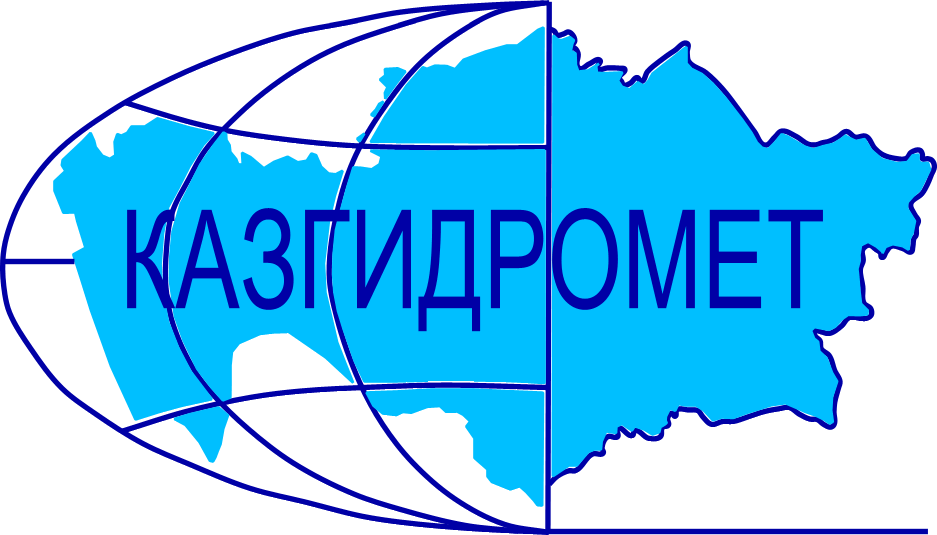 Филиал Республиканского государственного предприятия на праве хозяйственного ведения "Казгидромет" Министерства экологии и природных ресурсов РК по Восточно-Казахстанской и Абайской областямФилиал Республиканского государственного предприятия на праве хозяйственного ведения "Казгидромет" Министерства экологии и природных ресурсов РК по Восточно-Казахстанской и Абайской областямг. Усть-Каменогорск   ул. Потанина, 12г. Усть-Каменогорск   ул. Потанина, 12Тел. 76 79 05, 70 14 40Название гидрологического постаКрити-ческий уровеньводы смУровень воды, смИзменение уровня воды за сутки ±смРасход воды, м³/с Ледовая обстановка и толщина льда смр. Кара Ертис - с. Боран525395-2760р. Ертис - с. Абылайкит30029229р. Ертис - с. Уварова3052р. Ертис - с. Баженово5510р. Ертис - г. Семей4504132р. Ертис - с. Семиярка55034533510р. Бас Теректы - с. Мойылды168-434.4р. Калжыр - с. Калжыр466134.0р. Кандысу - с. Сарыолен7607.71р. Богаз - с. Кызыл Кесик23302.75р. Каргыба - с. Есим3630р. Улкен Бокен - с. Джумба357-368.4р. Кайынды - с. Миролюбовка211-12р. Куршим - с. Маралды283-24109р. Куршим - с. Вознесенка310245-42190р. Нарын - с. Кокбастау477-179.2р. Нарын - с. Улкен Нарын221-465.1р. Буктырма - с. Берель29099-743.1р. Буктырма - с. Барлык250(300з)119-12220р. Буктырма - с. Лесная Пристань530437-42787р. Хамир - с. Малеевск191-29103р. Акберел (Aкбулкак) – с. Берел261-319.5р. Аксу - с. Аксу125-1460.2р. Урыль - с. Урыль150-22.58р. Черновая - с. Черновое (Аккайнар)533-33.46р. Левая Березовка - с. Средигорное200128-27.74р. Тургысын - с. Кутиха130-15116р. Березовка - с. Соловьево178-616.0р. Сибе - с. Алгабас163-2р. Абылайкит - с. Самсоновка420373-461.7р. Тайынты – с. Асубулак323-435.2р. Смолянка - с. Северное8002.30р. Шаровка - с. Шаровка192-6р. Ульби - г. Риддер305-32р. Ульби - с. Ульби Перевалочная380227-46347р. Киши Ульби - с. Горная Ульбинка380275-31р. Дресвянка - с. Отрадное58-33.40р. Улан - с. Герасимовка440367-17.71р. Глубочанка - с. Белокаменка334249-71.76р. Красноярка - с. Предгорное350235-610.9р. Оба - с. Каракожа220-27306р. Оба - с. Верхуба450270-40р. Оба - г. Шемонаиха430275-59823р. Малая Убинка - с. Быструха527-28р. Жартас - с. Гагарино15300.40р. Кызылсу - с. Шалабай218-18.38р. Шар - аул Кентарлау490400-1158.4р. Шар – г. Чарск309-1вдхр. Буктырма - п. Тугыл4577Волнениевдхр. Буктырма - с. Аксуат4517Волнениевдхр. Буктырма - с. Куйган4574Волнение вдхр. Буктырма - с. Хайрузовка450-3Волнение, сгон воды вдхр. Буктырма - с. Заводинка452-2вдхр. Буктырма - с. Селезневка442-2вдхр. Буктырма - г. Серебрянск438-1р. Аягоз - с. Тарбагатай11958.23р. Аягоз - г. Аягоз2451р. Уржар - с. Казымбет 144025.5р. Емель - п. Кызылту 201831.2Название ГЭСНормальный подпорный уровеньНормальный подпорный уровеньУровеньводы, м БСОбъем,км3Сброс,м3/сФактический приток, м3/сПримечаниеНазвание ГЭСУровеньводы, м БСОбъем,км3Уровеньводы, м БСОбъем,км3Сброс,м3/сФактический приток, м3/сПримечаниеБ ГЭС (сброс среднее суточный)394.8449.62391.5033.0466362030данные Б ГЭС за 2023 год389.6025.109600У-КА ГЭС (08:00 ч.)327.840.66327.210.6331030Шульбинская ГЭС (08:00 ч.)240.02.39235.941.50032301170Ульби+Оба